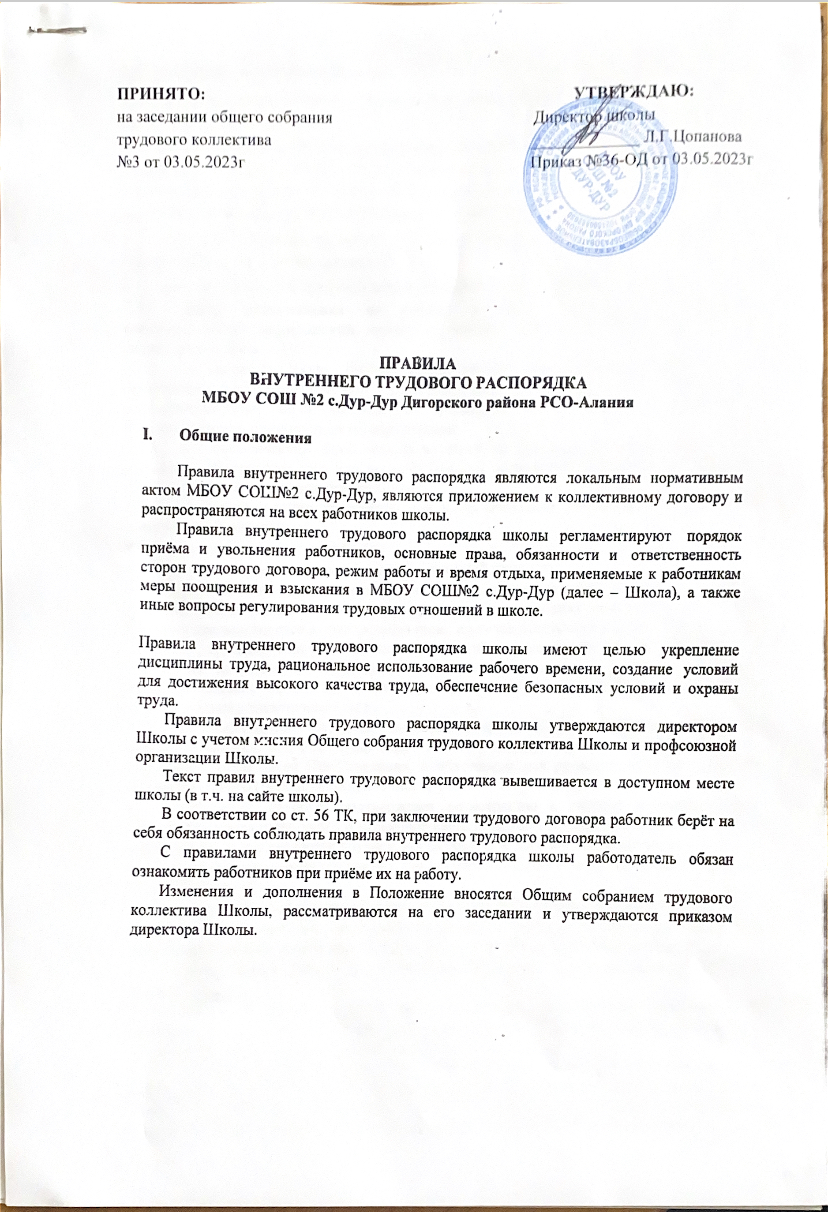 Порядок приёма и увольнения работниковПорядок приема на работу.Работники Школы реализуют свое право на труд путем заключения трудового договора. Сторонами трудового договора являются работник и Школа как юридическое лицо – работодатель, представленный директором Школы на основании Устава.Трудовой договор заключается в письменной форме в двух экземплярах, каждый из которых подписывается сторонами, один экземпляр передается работнику, другой хранится в Школе.Трудовой договор между работником и работодателем заключается по общему правилу на неопределенный срок.Трудовой договор на определенный срок не более 5 лет (срочный трудовой договор) заключается:на время исполнения обязанностей отсутствующего работника, за которым сохраняется место работы;на время выполнения временных (до двух месяцев) работ;на время выполнения сезонных работ, обусловленных природными условиями определенного периода (сезона);для проведения работ, выходящих за рамки обычной деятельности Школы и имеющих временный характер;для проведения работ, связанных с заведомо временным расширением объема оказываемых услуг;с лицами, принимаемыми для выполнения заведомо определенной периодом времени работы, когда ее завершение не может быть определено конкретной датой;в других случаях, предусмотренных федеральным законодательством.Срочный трудовой договор на срок до 5 лет действия определяется соглашением сторон. При этом работодатель не вправе требовать заключения срочного трудового договора на определенный срок, если работа носит постоянный характер.Трудовой договор на определенный срок не более 5 лет (срочный трудовой договор) может заключаться по соглашению сторон:с поступающими на работу пенсионерами по возрасту, а также с лицами, которым по состоянию здоровья в соответствии с медицинским заключением разрешена работа исключительно временного характера;для проведения неотложных работ по предотвращению и устранению последствий чрезвычайных обстоятельств;с заместителями директора и главным бухгалтером;с лицами, обучающимися по очной форме обучения;с лицами, поступающими на работу по совместительству.По соглашению сторон при заключении трудового договора в нем может быть предусмотрено условие об испытании работника в целях проверки его соответствия поручаемой работе.Срок испытания не может превышать трех месяцев, а для заместителей директора, главного бухгалтера – шести месяцев.При заключении трудового договора на срок от двух до шести месяцев испытание не может превышать двух недель.Испытание не устанавливается:для беременных женщин и женщин, имеющих детей в возрасте до полутора лет; несовершеннолетних лиц;лиц, получивших среднее профессиональное образование или высшее образование по имеющим государственную аккредитацию образовательным программам и впервые поступающих на работу по полученной специальности в течение одного года со дня получения профессионального образования соответствующего уровня;лиц, приглашенных на работу в порядке перевода от другого работодателя по согласованию между работодателями;лиц, заключающих трудовой договор на срок до двух месяцев.Лица, поступающие на работу в Школу, проходят обязательный предварительный медицинский осмотр в порядке, предусмотренном действующим законодательством.На педагогическую работу принимаются лица, имеющие необходимую профессионально-педагогическую квалификацию, соответствующую требованиям квалификационной характеристики по должности и полученной специальности, подтвержденную документами об образовании.К педагогической деятельности в школе не допускаются лица, которым она запрещена приговором суда или по медицинским показаниям, а также лица, имеющие судимость за определенные преступления.При поступлении на работу для педагогических работников обязательны следующие документы:заявление о приёме на работу;паспорт или иной документ, удостоверяющий личность;трудовую книжку, за исключением случаев, когда трудовой договор заключается впервые, когда работник поступает на работу на условиях совместительства или трудовая книжка ведется в электронном виде; в случае отсутствия у лица, поступающего на работу, трудовой книжки в связи с ее утратой, повреждением или по иной причине Школа по письменному заявлению этого лица (с указанием причины отсутствия трудовой книжки) оформляет новую трудовую книжку, с 2021 года трудовая книжка ведется только в электронном виде;При заключении трудового договора впервые Школа оформляет работнику трудовую книжку, а с 2021 года ведет только в электронном виде и представляет в территориальный орган ПФР сведения, необходимые для регистрации лица в системе индивидуального (персонифицированного) учета.документ, который подтверждает регистрацию в системе индивидуального персонифицированного учета и страховое свидетельство государственного пенсионного страхования, за исключением случаев, когда трудовой договор заключается впервые;документы воинского учета - для военнообязанных и лиц, подлежащих призыву на военную службу;документ об образовании, о квалификации или наличии специальных знанийсправку о наличии (отсутствии) судимости или факта уголовного преследования либо о прекращении уголовного преследования по реабилитирующим основаниям;.медицинская книжка с отметкой об отсутствии противопоказаний работы с детьми.Приём на работу в школу без предъявления перечисленных документов не допускается. Вместе с тем администрация школы не вправе требовать предъявления документов, помимо предусмотренных ТК РФ.До подписания трудового договора при приеме на работу (при переводе работающего работника на другую работу в Школе) администрация Школы обязана ознакомить работника под роспись с учредительными документами и локальными правовыми актами школы, соблюдение которых для него обязательно, а именно:Уставом школы,правилами внутреннего трудового распорядка,коллективным трудовым договором,должностной инструкцией,инструкцией по охране труда (проинструктировать по охране труда и технике безопасности, производственной санитарии и гигиене, противопожарной безопасности и организации охраны жизни и здоровья детей).Инструктаж оформляется в журнале установленного образца.Работник обязан знать свои трудовые права и обязанности.Работник не несет ответственности за невыполнение требований нормативно- правовых актов, с которыми не был ознакомлен, либо не мог ознакомиться при надлежащей с его стороны добросовестности.Приём на работу оформляется приказом директора Школы на основании трудового договора.Ознакомление с приказом работника под расписку осуществляется в трёхдневный срок со дня подписания трудового договора.2.2.9 Заведующий канцелярией (специалист по кадрам) обязан вести трудовые книжки на каждого работника, проработавшего   в школе свыше пяти дней, в случае, если работа в школе является для работника основной.На работающих по совместительству трудовые книжки ведутся по основному месту работы.С каждой записью, вносимой на основании приказа в трудовую книжку, администрация Школы обязана ознакомить ее владельца под расписку в личной карточке.На каждого работника Школы оформляется карточка учета установленной формы, которая хранится в бухгалтерии Школы.На каждого работника ведется личное дело, состоящее из заверенной копии приказа о приеме на работу, копии документа об образовании и (или) профессиональной подготовке, аттестационного листа, копий документов о переводах, поощрениях, повышении квалификации и аттестации работника. Копия приказа о взыскании хранится в личном деле работника только в течение срока действия взыскания. Здесь же хранится один экземпляр письменного трудового договора и должностной инструкции работника.Личное дело работника хранится в Школе секретарем в месте, исключающем доступ других лиц, 75 лет, после чего подлежит уничтожению.О приеме работника в Школу делается запись в Книге учета личного составаИзменение трудового договора.2.3.1 Перевод на другую постоянную работу и перемещение.До перевода работника на другую работу в Школе администрация Школы обязана ознакомить его под роспись:с локальными нормативными актами, непосредственно связанными с трудовыми обязанностями на новом месте работы;проинструктировать по охране труда и технике безопасности, производственной санитарии и гигиене, противопожарной безопасности и организации охраны жизни и здоровья детей на новом месте работы.Инструктаж оформляется в журнале в установленном порядке.Без согласия работника допускается временный перевод в случаях возникновения чрезвычайных обстоятельств, в т.ч. в любых исключительных случаях, ставящих под угрозу жизнь, здоровье и нормальные жизненные условия всех детей или же их части, для предотвращения указанных случаев или устранения их последствий.Условия и сроки такого перевода определяются ст. 72 /2 Трудового кодекса РФ (далее – ТК РФ).Отказ работника от перевода в указанных случаях является нарушением трудовой дисциплины.С письменного согласия работник может быть переведён на работу, требующую более низкой квалификации.Временный перевод возможен по медицинским показаниям, в которых указывается срок переводаВ случае производственной необходимости директор школы имеет право переводить работника на срок до одного месяца на не обусловленную трудовым договором работу в той же организации с оплатой труда по выполняемой работе, но не ниже среднего заработка по прежней работе.При этом работник не может быть переведен на работу, противопоказанную ему по состоянию здоровья.Продолжительность перевода на другую работу для замещения отсутствующего работника не может превышать одного месяца в течение календарного года (с 1 января по 31 декабря).Перевод на другую постоянную работу в той же организации по инициативе работодателя, то есть изменение трудовой функции или изменение существенных условий трудового договора, а равно перевод на постоянную работу в другую школу либо в другую местность вместе со школой допускается только с письменного согласия работника.Работника, нуждающегося в соответствии с медицинским заключением впредоставлении другой работы, работодатель обязан с его согласия перевести на другую имеющуюся работу, не противопоказанную ему по состоянию здоровья.При отказе работника от перевода либо отсутствии в школе соответствующейработы трудовой договор прекращается в соответствии с пунктом 8 статьи 77 Трудового Кодекса.Не является переводом на другую постоянную работу и не требует согласияработника перемещение его в том же школе на другое рабочее место, если это не влечет за собой изменения трудовой функции и изменения существенных условий трудовогодоговора.Перевод на другую работу в пределах одной образовательной организации оформляется приказом директора, на основании которого делается запись в трудовой книжке работника (за исключением случаев временного перевода).Работодатель вправе перевести Работников на дистанционную работу, если решение о временном переводе принял орган государственной власти или местного самоуправления. В таком случае, Работодатель вправе перевести Работников школы на дистанционный режим работы на период действия ограничения или чрезвычайной ситуации.Временный перевод Работников школы на дистанционный режим работы оформляется приказом Работодателя, на основе списка работников, которых временно переводят на дистанционную работу.Согласие Работников на временный перевод в таком случае получать не требуется.Изменение существенных условий трудового договора.Изменение существенных условий труда для работников школы связано с изменением в организации учебного процесса и труда: изменение числа классов, групп, количества учащихся, часов по учебному плану, образовательных программ и т.д.Об изменении существенных условий труда работник должен быть в письменной форме уведомлен директором школы за два месяца до введения изменений.2.4.2 Если работник не согласен на продолжение работы в новых условиях, то работодатель обязан в письменной форме предложить ему иную имеющуюся в организации работу, соответствующую его квалификации и состоянию здоровья, а при отсутствии такой работы - вакантную нижестоящую должность или нижеоплачиваемую работу, которую работник может выполнять с учетом его квалификации и состояния здоровья.При отсутствии указанной работы, а также в случае отказа работника от предложенной работы трудовой договор прекращается в соответствии с пунктом 7 статьи 77 Трудового Кодекса.Работникам школы может быть установлен режим дистанционной работы с условием чередования удаленной работы и работы на рабочем месте.График местонахождения работников в период учебного процесса составляет заместитель директора по УВР, утверждает директор школы и согласовывает с работниками.Условие о чередовании удаленной работы и работы на рабочем месте указывают в дополнительном соглашении к трудовому договору Работника.Отстранение от работы.Директор школы обязан отстранить от работы (не допускать к работе) работника:появившегося на работе в состоянии алкогольного, наркотического или токсического опьянения;не прошедшего в установленном порядке обучение и проверку знаний и навыков в области охраны труда;не прошедшего в установленном порядке обязательный предварительный или периодический медицинский осмотр;при выявлении в соответствии с медицинским заключением противопоказаний для выполнения работником работы, обусловленной трудовым договором;по требованиям органов и должностных лиц, уполномоченных федеральными законами и иными нормативными правовыми актами, и в других случаях, предусмотренных федеральными законами и иными нормативными правовыми актами.Директор школы отстраняет от работы (не допускает к работе) работника на весь период времени до устранения обстоятельств, явившихся основанием для отстранения от работы или недопущения к работе.В период отстранения от работы (недопущения к работе) заработная плата работнику не начисляется, за исключением случаев, предусмотренных федеральными законами.В случаях отстранения от работы работника, который не прошел обучение и проверку знаний и навыков в области охраны труда либо обязательный предварительный или периодический медицинский осмотр не по своей вине, ему производится оплата за все время отстранения от работы как за простой.Прекращение трудового договора.Основаниями прекращения трудового договора являются:соглашение сторон (статья 78 ТК);истечение срока трудового договора (пункт 2 статьи 58 ТК), за исключением случаев, когда трудовые отношения фактически продолжаются и ни одна из сторон не потребовала их прекращения;расторжение трудового договора по инициативе работника (статья 80 ТК);расторжение трудового договора по инициативе работодателя (статья 81 ТК)перевод работника по его просьбе или с его согласия на работу к другому работодателю или переход на выборную работу (должность);отказ работника от продолжения работы в связи со сменой собственника имущества организации, изменением подведомственности (подчиненности) организации либо ее реорганизацией (статья 75 ТК);отказ работника от продолжения работы в связи с изменением существенных условий трудового договора (статья 73 ТК);отказ работника от перевода на другую работу вследствие состояния здоровья в соответствии с медицинским заключением (часть вторая статьи 72 ТК);отказ работника от перевода в связи с перемещением работодателя в другую местность (часть первая статьи 72 ТК);обстоятельства, не зависящие от воли сторон (статья 83 ТК);нарушение установленных настоящим Кодексом или иным федеральным законом правил заключения трудового договора, если это нарушение исключает возможность продолжения работы (статья 84 ТК).Трудовой договор может быть прекращен и по другим основаниям, предусмотренным настоящим Кодексом и иными федеральными законами.2.6.3 Во всех случаях днём увольнения работника является последний день его работы.В день увольнения администрация Школы обязана выдать работнику еготрудовую книжку (если она ведется в бумажном виде) с внесенной в нее и заверенной печатью Школы записью об увольнении, а также производит с ним окончательный расчет.Записи о причинах увольнения в трудовую книжку должны производиться в точном соответствии с формулировками ТК РФ со ссылкой на соответствующую статью и пункт.Помимо оснований, предусмотренных настоящим Кодексом и иными Федеральными законами, основаниями прекращения трудового договора с педагогическим работником образовательной организации являются:повторное в течение одного года грубое нарушение устава школы;применение, в том числе однократное, методов воспитания, связанных с физическим и (или) психическим насилием над личностью обучающегося, воспитанника;Трудовой договор с работником, выполняющим дистанционную работу на постоянной основе, может быть прекращен в случае изменения работником местности выполнения трудовой функции, если это влечет невозможность исполнения работником обязанностей по трудовому договору на прежних условиях.Порядок	формирования	и	выдачи	сведений	о	трудовой	деятельности работников.С 1 января 2020 года Школа в электронном виде ведет и предоставляет в Пенсионный фонд России сведения о трудовой деятельности каждого работника. Сведения включают в себя данные о месте работы, трудовой функции, датах приема на работу, постоянных переводах, основаниях и причинах расторжения договора с работниками, а также другие необходимые сведения.Директор назначает приказом работника Школы, который отвечает за ведение и предоставление	в	Пенсионный	фонд	России	сведений	о	трудовой	деятельности работников. Назначенный работник должен быть ознакомлен с приказом под роспись. 2.7.3.Сведения о трудовой деятельности за отчетный месяц передаются в Пенсионный фонд не позднее 15 числа следующего месяца. Если 15 число месяца приходится на выходной или нерабочий праздничный день, днем окончания срока считается ближайший следующий за ним рабочий день.Школа обязана предоставить работнику сведения о трудовой деятельности за период работы в организации способом, указанном в заявлении работника:на бумажном носителе, заверенные надлежащим способом;в	форме	электронного	документа,	подписанного	усиленной	квалифицированной электронной подписью (в случае ее наличия у работодателя).Сведения о трудовой деятельности предоставляются:в период работы не позднее трех рабочих дней со дня подачи этого заявления;при увольнении — в день прекращения трудового договора.Заявление работника о выдаче сведений о трудовой деятельности у работодателя может быть подано в письменном виде или направлено на электронную почтуработодателя. При использовании электронной почты работодателя работник направляет отсканированное заявление, в котором содержится:наименование организации работодателя;должностное лицо, на имя которого направлено заявление (директор);просьба о направлении в форме электронного документа сведений о трудовой деятельности у работодателя;адрес электронной почты работника;собственноручная подпись работника;дата написания заявления.В случае, когда в день прекращения трудового договора выдать работнику сведения о трудовой деятельности невозможно в связи с его отсутствием либо отказом от их получения, работодатель направляет работнику их по почте заказным письмом на бумажном носителе, заверенные надлежащим образом.Работодатель обязан уведомить каждого работника в письменной форме в указанный срок об изменениях в трудовом законодательстве, связанных с формированием сведений о трудовой деятельности в электронном виде, а также о праве работника путем подачи работодателю соответствующего письменного заявления сделать выбор между продолжением ведения работодателем трудовой книжки в соответствии со статьей 66 Трудового кодекса Российской Федерации илипредоставлением ему работодателем сведений о трудовой деятельности в соответствии со статьей 66.1 Трудового кодекса Российской Федерации.Уведомление об изменениях в трудовом законодательстве, связанных с формированием сведений о трудовой деятельности в электронном виде, работодатель вправе составить в письменном виде и вручить лично работнику Школы. Если работник отсутствует на работе, то уведомление работодатель вправе отправить по почте заказным письмом с уведомлением о вручении, направить курьерской службой или отправить скан-копию уведомления по электронной почте работнику.Основные права и обязанности работников ШколыРаботник Школы имеет права и обязанности, предусмотренные трудовымдоговором, а также все иные права и обязанности, предусмотренные Трудовым кодексом РФ, Федеральным законом от 29.12.2012 № 273-ФЗ «Об образовании в РоссийскойФедерации», иными федеральными законами и нормативными правовыми актами, которые предусмотрены для соответствующей категории работников.Работник Школы имеет право на:Предоставление ему работы, обусловленной трудовым договором.Рабочее место, соответствующее государственным нормативным требованиям охраны труда и условиям, предусмотренным коллективным договором.Своевременную и в полном объеме выплату заработной платы, исчисляемой в соответствии с применяемой в Школе системой оплаты труда.Отдых, обеспечиваемый установлением нормальной продолжительности рабочего времени, сокращенного рабочего времени для отдельных категорий работников,предоставлением перерывов в течение рабочего дня, одного выходного дня в течение недели, нерабочих праздничных дней, оплачиваемых отпусков установленной продолжительности и для педагогических работников длительного отпуска продолжительностью до одного года в установленном порядке.Полную и достоверную информацию об условиях труда и требованиях охраны труда на рабочем месте.Профессиональную подготовку, переподготовку и повышение квалификации в установленном порядке.Объединение, включая право на создание профсоюзов и участие в них.Участие в управлении Школой в формах, предусмотренных трудовым законодательством и Уставом Школы, участие в разработке и принятии Устава Школы.Защиту своих трудовых прав и законных интересов всеми не запрещенными законом способами.Возмещение вреда, причиненного ему в связи с исполнением трудовых обязанностей.Обязательное социальное страхование в порядке и случаях, предусмотренных законодательством.Работник Школы обязан:осуществлять свою деятельность на высоком профессиональном уровне, обеспечивать в полном объеме реализацию преподаваемого учебного предмета, курса, дисциплины (модуля) в соответствии с утвержденной рабочей программой;соблюдать правовые, нравственные и этические нормы, следовать требованиям профессиональной этики;уважать честь и достоинство обучающихся и других участников образовательных отношений;развивать у обучающихся познавательную активность, самостоятельность, инициативу, творческие способности, формировать гражданскую позицию, способность к труду и жизни в условиях современного мира, формировать у обучающихся культуру здорового и безопасного  образа жизни;применять педагогически обоснованные и обеспечивающие высокое качество образования формы, методы обучения и воспитания;учитывать особенности психофизического развития обучающихся и состояние их здоровья, соблюдать специальные условия, необходимые для получения образования лицами с ограниченными возможностями здоровья, взаимодействовать при необходимости с медицинскими организациями;систематически повышать свой профессиональный уровень,проходить аттестацию на соответствие занимаемой должности в порядке, установленном законодательством об образовании;проходить в соответствии с трудовым законодательством предварительные при поступлении на работу и периодические медицинские осмотры, а также внеочередные медицинские осмотры в соответствии с медицинскими рекомендациями;проходить в установленном законодательством Российской Федерации порядке обучение и проверку знаний и навыков в области охраны труда;соблюдать устав Школы, настоящие Правила;при осуществлении академических прав и свобод соблюдать права и свободы других участников образовательных отношений, требования законодательства РФ,нормы профессиональной этики педагогических работников, закрепленные в локальных нормативных актах Школы;использовать личные мобильные устройства на территории образовательной организации только в беззвучном режиме с отключенной вибрацией;содержать рабочее оборудование и приспособления в исправном состоянии, поддерживать чистоту на рабочем месте;соблюдать установленный порядок хранения материальных ценностей и документов;эффективно использовать учебное оборудование, экономно и рационально использовать расходные материалы, электроэнергию и другие материальные ресурсы;Педагогические работники Школы обязаны во время образовательного процесса, при проведении внеклассных и внешкольных мероприятий принимать все разумные меры для предотвращения травматизма и несчастных случаев с обучающимися; при травмах и несчастных случаях – незамедлительно оказывать посильную помощь пострадавшим; обо всех травмах и несчастных случаях незамедлительно сообщатьадминистрации Школы.3.3.5. Конкретные трудовые обязанности работников Школы определяются трудовымдоговором и должностной инструкцией, соответствующими локальными нормативными актами, федеральными законами и иными нормативными правовыми актами.Основные права и обязанности работодателя (Школы)Работодатель в лице директора Школы и уполномоченных им должностных лиц (администрации) имеет право:Заключать, изменять и расторгать трудовые договоры с работниками в порядке и на условиях, установленных ТК РФ и иными федеральными законами.Поощрять работников за добросовестный эффективный труд.Требовать от работников исполнения ими трудовых обязанностей и бережного отношения к имуществу Школы, соблюдения настоящих правил внутреннего трудового распорядка, иных локальных нормативных актов и Устава Школы.Привлекать работников к дисциплинарной и материальной ответственности в установленном порядке.Разрабатывать и принимать локальные нормативные актыРаботодатель в лице директора Школы и его администрации обязан:Соблюдать трудовое законодательство и иные нормативные правовые акты, содержащие нормы трудового права, локальные нормативные акты, условия коллективного договора, соглашений и трудовых договоров.Предоставлять работникам работу, обусловленную трудовым договором.Обеспечить безопасность и условия труда, соответствующие государственным нормативным требованиям охраны труда.Контролировать выполнение работниками Школы их трудовых обязанностей, а также соблюдение иных обязанностей, предусмотренных Уставом Школы, настоящими Правилами внутреннего трудового распорядка, коллективным договором,соглашениями, актами, содержащими нормы трудового права и законодательством.Обеспечивать работникам равную оплату за труд равной ценности и, соответственно, дифференцированную оплату за разный труд; выплачивать в полном размере в установленные сроки причитающуюся работникам заработную плату.Вести коллективные переговоры, предоставлять работникам полную идостоверную информацию, необходимую для заключения коллективного договора и контроля за его выполнением.Обеспечивать работников документацией, оборудованием, инструментами и иными средствами, необходимыми для исполнения ими трудовых обязанностей.Знакомить работников под роспись с принимаемыми локальными нормативными актами Школы, непосредственно связанными с их трудовой деятельностью.Совершенствовать учебно-воспитательный процесс. Создавать условия для инновационной деятельности, осуществлять мероприятия по повышению качества работы, культуры труда; организовывать изучение, распространение и внедрение лучшего опыта работников данной Школы и коллективов других школ.Обеспечить систематическое повышение работниками Школы теоретического уровня и деловой квалификации; проводить в установленные сроки аттестациюпедагогических работников, создавать условия для совмещения работы с обучением в образовательных учреждениях.Осуществлять обязательное социальное страхование работников в порядке, установленном федеральными законами.Создавать условия, обеспечивающие охрану жизни и здоровья обучающихся и работников Школы, контролировать знание и соблюдение обучающимися иработниками всех требований инструкций и правил по технике безопасности, производственной санитарии и гигиене, пожарной безопасности.Обеспечивать сохранность имущества сотрудников и обучающихся.Обеспечивать бытовые нужды работников, связанные с исполнением ими трудовых обязанностей, организовать горячее питание обучающихся и сотрудников Школы.Исполнять иные обязанности, предусмотренные трудовым законодательством, иными актами, содержащими нормы трудового права, коллективным договором, соглашениями, локальными нормативными актами и трудовыми договорами.Директор Школы и его администрация обязаны принимать все необходимые меры по обеспечению в Школе и на ее территории безопасных условий для жизни и здоровья учащихся во время их нахождения в помещениях и на территории Школы, а также за пределами ее территории во время участия в мероприятиях, проводимыхШколой или с ее участием.Рабочее время и его использованиеРежим	работы	Школы	определяется	Уставом,	коллективным	договором	и обеспечивается соответствующими приказами (распоряжениями) директора Школы.Для работников Школы устанавливается шестидневная рабочая неделя с одним общим выходным днем в воскресенье.Для отдельных работников в соответствии с индивидуальным графиком и планомработы воскресенье является рабочим днем, выходной день устанавливается для них в другой день недели согласно графику.Время начала и окончания работы Школы устанавливается в зависимости от количества смен приказом директора Школы по согласованию с местными органами самоуправления.График работы школьной библиотеки определяется директором Школы и должен быть удобным для учащихся.Рабочее время педагогических работников определяется учебным расписанием, графиком дежурств по Школе и обязанностями, предусмотренными их должностной инструкцией, а также индивидуальными и школьными планами воспитательной работы.Администрация Школы обязана организовать учет рабочего времени педагогических работников.Часы, свободные от уроков, дежурств, участие во внеурочных мероприятиях, предусмотренных планами воспитательной работы, заседаний Педагогического совета, родительских собраний, педагог вправе использовать по своему усмотрению.Заработная плата педагогическому работнику устанавливается исходя из затрат рабочего времени в астрономических часах.В рабочее время педагога входят короткие перерывы (перемена) между занятиями. Продолжительность урока 40 и 35 минут устанавливается только для учета занятий обучающихся; пересчета количества занятий в астрономические часы рабочего времени педагога не производится.Рабочий день педагога начинается за 20 минут до начала его первого урока. Урок начинается с сигналом звонком о его начале, прекращается с сигналом звонком, извещающим о его окончании.После начала урока и до его окончания педагог и учащиеся должны находиться в учебном помещении.Педагог не имеет права оставлять обучающихся без надзора в период учебных занятий, а в случаях, установленных приказом директора Школы, и в перерывах между занятиями.В условиях сложной эпидемиологической обстановки устанавливается особый режим:Рабочий день для всех педагогов начинается за 30 минут до начала 1 урока вне зависимости от расписания его занятий.Все уроки (кроме иностранного языка, физики, химии, информатики, музыки, физкультуры) проводятся в одном закрепленном за классом кабинете.Классный руководитель обязан ежедневно вести журнал обследования учащихся.По графику проводятся санобработки кабинетов.Учебная нагрузка на новый учебный год устанавливается до ухода педагога в летний отпуск по письменному соглашению между директором Школы и педагогическим работником, которое становится приложением к трудовому договору. При определении объема учебной нагрузки должна обеспечиваться преемственность классов, если это возможно по сложившимся в Школе условиям труда.Установленный на начало учебного года объем учебной нагрузки не может быть уменьшен в течение учебного года (за исключением случаев сокращения количества классов, групп, перевода части классов-комплектов в школы-новостройки той же местности, а также других случаев, подпадающих под условия, предусмотренные ст. 74 ТК РФ).Продолжительность рабочего дня обслуживающего персонала и рабочих определяется графиком сменности, составляемым с соблюдением установленной продолжительности рабочего времени за неделю или другой учетный период. График утверждается директором Школы.В графике указываются часы работы и перерывы для отдыха и приема пищи, порядок и места отдыха и приема пищи.График сменности объявляется работникам под расписку и вывешивается на видном месте не позднее, чем за один месяц до введения его в действие.Работа в праздничные и выходные дни запрещается.Привлечение отдельных работников Школы (учителей, воспитателей и др.) кдежурству и к некоторым видам работ в выходные и праздничные дни допускается в исключительных и заранее непредвиденных случаях, предусмотренных законодательством (ст. 113 ТК РФ), с их письменного согласия.В других случаях привлечение работников к работе в выходные и праздничные дни допускается с их письменного согласия и после учета мнения представителя трудового коллектива.Дни отдыха за дежурство или работу в выходные и праздничные дни либо иная компенсация предоставляются в порядке, предусмотренном ТК РФ, или с согласия работника в каникулярное время, не совпадающее с очередным отпуском.Не привлекаются к сверхурочным работам, работам в выходные дни и направлению в длительные походы, экскурсии, командировки в другую местность беременныеженщины и работники, имеющие детей в возрасте до трех лет.Работникам, которым графиком работы установлен выходной день не в воскресенье, а в другой день недели, запрещается работа в их выходной день.Администрация Школы привлекает педагогических работников к дежурству по Школе. Дежурство начинается за 40 минут до начала уроков (занятий) и продолжается20 минут после окончания уроков (занятий) дежурного педагога. График дежурств составляется на учебный период (триместр) и утверждается директором Школы.Время каникул, не совпадающее с очередным отпуском, является рабочим временем педагогических работников.В эти периоды они выполняют педагогическую, методическую и организационную работу, относящуюся к их трудовой функции по трудовому договору (должностной инструкции) в пределах их рабочего времени до начала каникул.В зависимости от характера выполняемой работы работа в каникулярный период может выполняться в Школе, в библиотеке, с выездом в другие учреждения, в т.ч. методические, и дома. По соглашению администрации Школы и педагога в период каникул он может выполнять и другую работу.В каникулярное время учебно-вспомогательный и обслуживающий персонал Школы привлекается к выполнению хозяйственных и ремонтных работ, дежурству по Школе и другим работам, относящимся к их трудовой функции по трудовому договору (должностной инструкции).По соглашению с администрацией Школы в период каникул работник может выполнять иную работу.Графики работы в период каникул устанавливаются приказом директора Школы не позднее чем за две недели до начала каникул. В период каникул допускается суммирование рабочего времени согласно графику.Наступление каникул для обучающихся, в том числе обучающихся на дому, не является основанием для уменьшения учителям учебной нагрузки и заработной платы, в том числе в случаях, когда заключение медицинской организации, являющееся основанием для организации обучения на дому, действительно только до окончания учебного года.Дистанционная работаВ исключительных случаях (например – в случае неблагоприятной эпидемиологической ситуации, решения вышестоящих органов) по инициативе работодателя работник временно переводится на дистанционную работу, то есть работает вне помещения школы, используя для выполнения работы информационно- коммуникационные сети общего пользования, в том числе Интернет, до тех пор, пока не прекратят действовать обстоятельства, которые стали причиной перевода.Режим труда и отдыха для педагогических работников при переводе на дистанционную работу устанавливается на основании расписания учебных занятий. .Периоды отмены (приостановки) занятий (деятельности Школы по реализации образовательной программы, присмотру и уходу за детьми) для обучающихся в отдельных классах (группах) либо в целом по Школе по санитарно-эпидемиологическим, климатическим и другим основаниям являются рабочим временем педагогических работников и иных работников Школы и регулируются в порядке, который установлен для каникулярного времени.Заседания школьных методических объединений учителей и воспитателей проводятся не чаще двух раз в учебный триместр. Общие родительские собрания созываются не реже двух раз в год, классные – не реже четырех раз в год.Общие собрания коллектива работников, заседания Педагогического совета и занятия школьных методических объединений должны продолжаться не более двух часов, родительское собрание – не более 1,5 часа, собрания обучающихся – не более 1 часа.Родители (законные представители) учащихся могут присутствовать во время урока в классе (группе) только с разрешения директора Школы или его заместителей. Вход в класс (группу) после начала урока (занятий) разрешается только директору Школы и его заместителям в целях контроля.Работникам школы запрещается.Педагогическим и другим работникам Школы запрещается:изменять по своему усмотрению расписание уроков (занятий) и график работы;отменять, удлинять или сокращать продолжительность уроков и перерывов между ними;удалять обучающихся с уроков (занятий) без предварительного уведомления администрации Школы.Учащихся в 1-7х классах Школы запрещается отпускать с уроков по их просьбе без обеспечения сопровождения и надлежащего надзора.отвлекать педагогических работников в учебное время от их непосредственной работы для выполнения разного рода мероприятий и поручений, не связанных с деятельностью;созывать в рабочее время собрания, заседания и всякого рода совещания по общественным делам;присутствие на уроках (занятиях) посторонних лиц без разрешения администрации школы;входить в класс (группу) после начала урока (занятия). Таким правом пользуется только руководитель школы и его заместители;делать педагогическим работникам замечания по поводу их работы во время проведения уроков (занятий) и в присутствии обучающихся (воспитанников).Недопустимо коррупционное поведение работника организации.Педагог не вправе оказывать  платные образовательные услуги обучающимся данной организации, если это приводит к конфликту интересов педагогического работника.Администрации Школы запрещается:освобождать учащихся без письменного заявления их родителей (законных представителе) от учебных занятий для выполнения общественных поручений, участия в спортивных соревнованиях, смотрах, конкурсах, олимпиадах и других мероприятиях при условии обеспечения должного надзора и принятия разумных мер безопасности с учетом возраста и индивидуальных особенностей;отвлекать педагогических работников в учебное время от их непосредственной работы, вызывать их для выполнения общественных обязанностей и проведения разного рода мероприятий;созывать во время занятий собрания, заседания и всякого рода совещания.Время отдыха.Очередность предоставления ежегодных оплачиваемых отпусков определяется графиком отпусков, который составляется администрацией Школы с учетом обеспечения нормальной работы Школы и благоприятных условий для отдыха работников. Отпуска педагогическим работникам Школы, как правило, предоставляются в период летних каникул. График отпусков утверждается с учетом мнения представителя трудового коллектива не позднее, чем за две недели до наступления календарного года и доводится до сведения работников.	Оплачиваемый отпуск в учебный период может быть предоставлен работнику в связи с санаторно-курортным лечением, а также по иным уважительным причинам при условии возможности его полноценного замещения.Неоплачиваемые отпуска предоставляются в течение года по соглашению работника с администрацией. Их общий срок не должен превышать, как правило, длительности рабочего отпуска.Нерабочие праздничные дни, приходящиеся на период ежегодного основного или ежегодного дополнительного оплачиваемого отпуска, в число календарных дней отпуска не включаются.Стаж	работы	для	предоставления	ежегодных	оплачиваемых	отпусков определяется в порядке, предусмотренном Трудовым кодексом РФ.При увольнении работнику выплачивается денежная компенсация за все неиспользованные отпуска.По письменному заявлению работника неиспользованные отпуска могут быть предоставлены ему с последующим увольнением (за исключением случаев увольнения за виновные действия). При этом днем увольнения считается последний день отпуска.При увольнении в связи с истечением срока трудового договора отпуск с последующим увольнением может предоставляться и тогда, когда время отпуска полностью или частично выходит за пределы срока этого договора. В этом случае днем увольнения также считается последний день отпуска.Педагогическим работникам Школы не реже чем через каждые 10 лет непрерывной педагогической работы предоставляется длительный отпуск сроком до одного года. Порядок и условия предоставления длительного отпуска определяет федеральный нормативный правовой акт.Краткосрочные неоплачиваемые отпуска администрация Школы обязанапредоставить в связи с регистрацией брака работника, рождением ребенка и в случае смерти близких родственников продолжительностью до трех календарных дней.Поощрения за успехи, качественную и результативную работу.За качественное выполнение трудовых обязанностей, достижение успехов в обучении и воспитании обучающихся, осуществление инновационной деятельности и другие достижения в работе применяются следующие поощрения:объявление благодарности;выдача премии;награждение почетными грамотамизанесение на Доску Почета школы.Поощрения объявляются в приказе директора Школы, доводятся до сведения всего коллектива Школы.За особые трудовые заслуги работники Школы представляются в вышестоящие органы для награждения орденами, медалями, присвоения почетных званий, для награждения именными медалями, знаками отличия, грамотами, установленными законодательством РФ для работников образования.Результативная работа поощряется выплатами, осуществляемыми в соответствии с Положением об оплате труда.Начисление стимулирующих выплат работникам производится на основании объективных показателей результативности их работы решением Общего собрания трудового коллектива школы, принимаемым по представлению директора Школы.При применении мер поощрения сочетается материальное и моральное стимулирование труда. Поощрения объявляются в приказе (распоряжении), доводятся до сведения всего коллектива Школы.Ответственность за нарушение трудовой дисциплиныНарушение трудовой дисциплины, т.е. неисполнение или ненадлежащее исполнение по вине работника его должностных обязанностей, а также обязанностей, установленных настоящими правилами внутреннего трудового распорядка, Уставом Школы,коллективным договором, локальными актами Школы, иными актами, содержащими нормы трудового права, и действующим законодательством, влечет за собой применение мер дисциплинарного взыскания.За нарушение трудовой дисциплины администрация Школы применяет следующие дисциплинарные взыскания:замечание; выговор;увольнение по соответствующим основаниямДисциплинарные взыскания применяются директором Школы. Директор Школы имеет право вместо применения дисциплинарного взыскания передать вопрос о нарушении трудовой дисциплины на рассмотрение коллектива работников.До применения взыскания от нарушителя трудовой дисциплины должны быть затребованы объяснения в письменной форме. Отказ работника дать объяснения не является препятствием для применения дисциплинарного взыскания, В этом случае составляется акт об отказе работника дать письменное объяснение.Дисциплинарные взыскания применяются непосредственно за обнаружением проступка, но не позднее одного месяца со дня его обнаружения, не считая времениболезни или пребывания работника в отпуске.Дисциплинарное взыскание не может быть применено позднее шести месяцев со дня совершения проступка.В указанные сроки не включается время производства по уголовному делу.Дисциплинарное расследование нарушений педагогическим работником Школы норм профессионального поведения и/или Устава Школы может быть проведено только по поступившей на него жалобе, поданной в письменной форме.Копия жалобы должна быть передана данному педагогическому работнику.Ход дисциплинарного расследования и принятые по его результатам решения могутбыть преданы гласности только с согласия заинтересованного педагогического работника.За каждое нарушение трудовой дисциплины может быть применено только одно дисциплинарное взыскание.Взыскание должно быть справедливым и соразмерным тяжести проступка.При применении взыскания должны учитываться обстоятельства совершения нарушения, предшествующая работа, поведение и характеристика работника.Приказ о применении дисциплинарного взыскания с указанием мотивов его применения объявляется работнику, подвергнутому взысканию, под расписку в трехдневный срок.Приказ доводится до сведения работников Школы в случаях необходимости защиты прав и интересов обучающихся.Если в течение года со дня применения дисциплинарного взыскания на работника не налагалось новое дисциплинарное взыскание, то он считается не подвергавшим дисциплинарному взысканию.Администрация Школы по своей инициативе или по просьбе самого работника, ходатайству его непосредственного руководителя или представительного органаработников Школы имеет право снять взыскание до истечения года со дня его применения.В течение срока действия дисциплинарного взыскания меры поощрения, указанные в п.п. 8.1. настоящих Правил, к работнику не применяются.Не разрешается делать педагогическим работникам замечания по поводу их работы во время проведения урока (занятия), а также в присутствии учащихся, работниковШколы и родителей (законных представителей) учащихся.Х.	Требования охраны трудаШкола как работодатель в соответствии с действующем законодательством о труде и охране труда обязан:обеспечить работникам здоровые и безопасные условия труда;обеспечить надлежащее санитарно-бытовое обслуживание работников;обеспечить обучение, инструктаж работников по охране труда;обеспечить режим труда и отдыха работников в соответствии с действующим законодательством;обеспечить работников средствами коллективной и индивидуальной защиты в соответствии с действующим законодательством;проводить	аттестацию	рабочих	мест	по	условиям	труда	в	соответствии	с действующим законодательством.Все работники школы, включая руководителя, обязаны:соблюдать требования охраны труда, установленные законами и иными нормативно правовыми актами, а также правилами и инструкциями по охране труда;правильно применять средства индивидуальной и коллективной защиты;проходить обучение, инструктаж, проверку знаний правил, норм и инструкций по охране труда и технике безопасности, оказанию первой помощи при несчастных случаях в порядке и сроки, которые установлены для определенных видов работ и профессий;немедленно извещать своего непосредственного руководителя о любой ситуации, угрожающей жизни и здоровью людей, о каждом несчастном случае или об ухудшении состояния своего здоровья, в том числе о проявлении признаков профессионального заболевания;проходить обязательные предварительные и периодические медицинские осмотры.Заключительные положенияПравила внутреннего трудового распорядка утверждаются директором Школы с учетом мнения Общего собрания трудового коллектива Школы.С настоящими Правилами должен быть ознакомлен каждый вновь поступающий на работу в Школу работник под расписку до начала выполнения его трудовых обязанностей в Школе.